NATIONAL ASSEMBLY QUESTION FOR WRITTEN REPLYQUESTION NUMBER: 1049DATE OF PUBLICATION: APRIL 2016Mr A R McLoughlin (DA) to ask the Minister of Communication: (1) What are the reasons for pulling the SA Broadcasting Corporation Channel 404 programme, On the Record with Vuyo Mvoko, off the air on the evening of Thursday, 17 March 2016; (2) whether any complaints were received about the content of the specified programme; if so, what are the relevant details; (3) whether disciplinary proceedings have been instituted against a certain person (name furnished); if so, (a) on what basis and (b) what are the further relevant details? NW1182EREPLY: MINISTER OF COMMUNICATIONS (1) 	The SABC is reviewing a number of Current Affairs shows as it prepares for 	the election programmes. Mvoko is one of the SABC’s experienced anchors 	that the Corporation would like to use for programmes that will look into election 	stories, i.e, political debates. The SABC is yet to decide on the relevant time 	slots for various shows.(2)	No, the SABC has not received a complaint about the content of the specified 	programme.  (3) 	No. Mvoko was not disciplined for his work as an Anchor for On the Record 	programme. (He did, however, get a formal corrective measure notice for 	communicating internal communication on social media without permission).MR NN MUNZHELELEDIRECTOR GENERAL [ACTING]DEPARTMENT OF COMMUNICATIONSDATE:MS AF MUTHAMBI (MP)MINISTER OF COMMUNICATIONSDATE: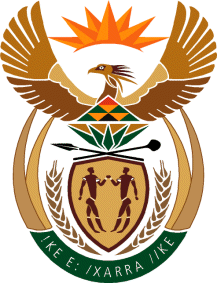 MINISTRY: COMMUNICATIONS
REPUBLIC OF SOUTH AFRICAPrivate Bag X 745, Pretoria, 0001, Tel: +27 12 473 0164   Fax: +27 12 473 0585Tshedimosetso House,1035 Francis Baard Street, Tshedimosetso House, Pretoria, 1000